CRAWFORD COUNTY COALITIONS 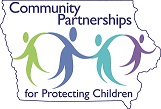 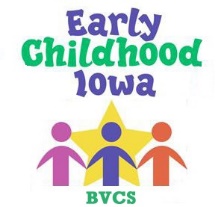 Decat/Community Partnerships for Protecting Children, BVCS Early Childhood Iowa Coalitions & Crawford County Prevent Child Abuse Council Date: August 15, 2017Time: 1:00 pmLocation: ISU Extension & Outreach in Denison AGENDA:I.  WELCOME AND INTRODUCTIONS				        Informational	Agenda ItemsII. FOLLOW-UP/REVIEW 6-20-17 MEETING MINUTES	         ActionIII.  CPPC UPDATES					                     Information/DiscussionAwarded Neighborhood Network grantsIV. COMMUNITY COALITION UPDATES                                        InformationalPresenter: V. CRAWFORD COUNTY CHILD ABUSE PREVENTION COUNCIL   UPCOMING EVENTS:	CPPC Regional Meeting Sept. 20th at Cronk’s Café A Community Coalition is meant to bring agencies and community members together to be able to share information and assist in gathering information about the community.  In the event an agency needs assistance for a project, to meet a grant need, they can: present to the group, and or draw upon attendees to form workgroups.   The representative can then report back on the performance of the program.  Today’s Speaker/Topic: ___________ (as applicablePossible attendees:AEA/Early ACCESSBoys TownBVCS Early Childhood IowaBusiness RepresentativesCAASA – Centers of HopeChild Care Resource & ReferralChild Health Specialty ClinicCity RepresentativesDenisonOtherCrawford County Home Health, Hospice & Public Health1st FiveFamily STEPSChild Care Nurse ConsultantMaternal Child HealthOtherCrawford County Memorial HospitalCrawford County SupervisorCommunity SchoolsAr-We-VaDenisonCharter Oak-UteOur Savior LutheranSaint Mary’sAmeritas  MCO Ruth BolingerCrossroads of Crawford CountyDecat/CPPCDepartment of Human ServicesDR ALToFaith Family Development & Self-Sufficiency (FaDSS)Head Start/Early Head StartHealth Promotion Strategies (Tobacco)ISU Extension and OutreachJackson RecoveryJob Corp Juvenile Court Officer/Law EnforcementLibraryLutheran Services in Iowa (Teen Pregnancy Prevention)Partner PartnersPlains Area Mental HealthWestern Iowa Tech (WIT)WescoWomen’s, Infant, Children Food Program (WIC)